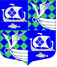 АДМИНИСТРАЦИЯ МУНИЦИПАЛЬНОГО ОБРАЗОВАНИЯ«ПРИМОРСКОЕ ГОРОДСКОЕ ПОСЕЛЕНИЕ»ВЫБОРГСКОГО РАЙОНА ЛЕНИНГРАДСКОЙ ОБЛАСТИПОСТАНОВЛЕНИЕот  12 сентября  2018 года	                                                                         № 888О мерах по обеспечению благоприятных и безопасных условий проживания  в многоквартирных домах 	В соответствии с протоколом № 20018-5 от 12.09.2018 комиссии по предупреждению и ликвидации чрезвычайных ситуаций и обеспечению пожарной безопасности муниципального образования «Приморское городское поселение» Выборгского района Ленинградской области, статями 165 и 200 Жилищного кодекса, с учетом уведомления Комитета государственного жилищного надзора и контроля Ленинградской области от 12 сентября 2018 года № исх.гжи-01-14856-1 о прекращении действия лицензии ОАО «Управляющая компания по ЖКХ» на осуществление деятельности по управлению многоквартирными домами,  Письмом Минстроя России от 24.04.2015 № 12258-АЧ/04а, также в целях недопущения риска нарушения прав граждан и условий благоприятного проживания в многоквартирных домах на территории МО «Приморское городское поселение», и в связи с признанием ситуации чрезвычайной, ПОСТАНОВЛЯЕТ:1. Определить с 10.09.2018 года АО «Выборгтеплоэнерго» (ОГРН 1054700176893, ИНН 4704062064), имеющее лицензию на осуществление деятельности по управлению многоквартирными домами № 479 от 07.08.2018 - временно управляющей организацией в отношении многоквартирных домов на территории МО «Приморское городское поселение» (согласно приложению № 1) на срок до дня возникновения в соответствии с частью 7 статьи 162 Жилищного кодекса обязательств по управлению такими домами у управляющей организации, выбранной общим собранием собственников помещений в многоквартирном доме или отобранной по результатам проведенного администрацией МО «Приморское городское поселение» Выборгского района открытого конкурса.2. Определить АО «Выборгтеплоэнерго» ответственным за выполнение услуг и работ по содержанию и ремонту общего имущества указанных многоквартирных домов на срок, установленный пунктом 1 настоящего постановления.   3. Заместителю главы администрации МО «Приморское городское поселение»  (Карнаухова Н.А.):3.1. Проинформировать собственников помещений в указанных многоквартирных домах о  решении комиссии по предупреждению и ликвидации чрезвычайных ситуаций и обеспечению пожарной безопасности муниципального образования «Приморское городское поселение» Выборгского района Ленинградской области № 2018-5  от 12.09.2018 и настоящем постановлении.3.2. Организовать проведение общих собраний собственников помещений в указанных многоквартирных домах о выборе способа управления такими домами в порядке и сроки, установленные Жилищным кодексом;3.3. В случаях, предусмотренных частью 5 статьи 200 Жилищного кодекса, организовать проведение открытых конкурсов по отбору управляющей организации в порядке, установленном постановлением Правительства РФ от 06.02.2006 № 75 «О порядке проведения органом местного самоуправления открытого конкурса по отбору управляющей организации для управления многоквартирным домом».           4. Постановление вступает в силу  после официального опубликования в газете «Выборг».            5. Разместить настоящее постановление на официальном сайте администрации муниципального образования «Приморское городское поселение» Выборгского района Ленинградской области.6. Контроль исполнения настоящего постановления оставляю за собой.      И.о. главы администрации				            	С.В. СлобожанюкРазослано: дело, АО «Выборгтеплоэнерго»,, прокуратура,  ООО «Газета «Выборг» - редакция», http://приморск-адм.рф, Кузнецова Г.А., Карнаухова Н.А.